МУНИЦИПАЛЬНОЕ БЮДЖЕТНОЕ ОБЩЕОБРАЗОВАТЕЛЬНОЕ УЧРЕЖДЕНИЕгородского округа Королев Московской области «Средняя школа № 16»Конспект открытого урокапо литературе в рамках Предметной неделидуховно-нравственной (православной) культуры на тему:«Русская литература о добродетелях и милосердии »Разработала: учитель русского языка и литературы Елена Геннадьевна Шарутенко2018 годТехнологическая карта урока.Ход урока.Тема урока«Русская литература о добродетелях и милосердии »Форма урокаУстный журналВид урокаУрок изучения нового материалаЦель урокаСпособствовать духовно-нравственному развитию детей, воспитывать доброжелательность, искренность, милосердие, терпимость к чужому мнению, открытость, умение радоваться жизни.Задачи урока - формировать у учащихся понимания понятий  «милосердия», «добродетели»:- воспитывать доброе отношение к окружающим людям;- развитие готовности учащихся открыто выражать и отстаивать свою позицию.- развивать умение сравнивать, анализировать, выделять главное, обобщать.Методы и формы обученияМетоды : словесный, наглядный, практический.Формы: фронтальная, индивидуальная.Образовательные ресурсы"Слово о полку Игореве"А.С. Пушкин «Капитанская дочка», сб. стихотворенийФ. М. Достоевский «Мальчик у Христа на ёлке»,  «Дневник писателя»Христианские притчиОборудованиеДоскаПК, мультимедиапроектор; презентация - сопровождения в программе Power Point, раздаточный материал;Деятельность учителяДеятельность учащихсяФормируемые УУД1. Организационный этап:Тема: не записана на доске(приветствие, прослушивание песни, чтение эпиграфа – 2.00 минуты)Приветствие.( на экране слайд№1 цитаты)«Основа всякой добродетели и всякого достоинства заключается в способности человека отказываться от удовлетворения своих желаний, когда разум не одобряет их».
Английский педагог и философ Джон Локк «Каждый милосердный поступок — это ступень лестницы, ведущей к небесам».Американский проповедник и публицист  Бичер ГенриЗвучит песня «Дорогою добра».Учитель обращается к экрану, читает цитаты.- Как вы думаете, о чем сегодня на уроке мы будем говорить? (О добродетели, достоинстве, милосердии)- Почему вы так считаете?- Сформулируйте тему урока.(Беседа и формулировка темы – 3 минуты) на экране высвечивается слайд№2 Тема урока: «Русская литература о добродетели и милосердии». 2. Постановка цели и задач урока. Мотивация к учебной деятельности:- Какие же цели мы ставим на уроке, исходя из темы?Узнать, что такое добродетели, милосердие;Узнать, как в русской литературе раскрывается данная тема;Проанализировать произведения и сопоставить их с темой урока. на экране слайд №3, (1 минута)Доброде́тель — философский и религиозный термин, обозначающий положительное нравственное свойство характера определённого человека, определяемое его волей и поступками; постоянное деятельное направление воли к исполнению нравственного закона (заповедей). Является антонимом слова «грех». Слайд №4  СХЕМА (1.30 минут)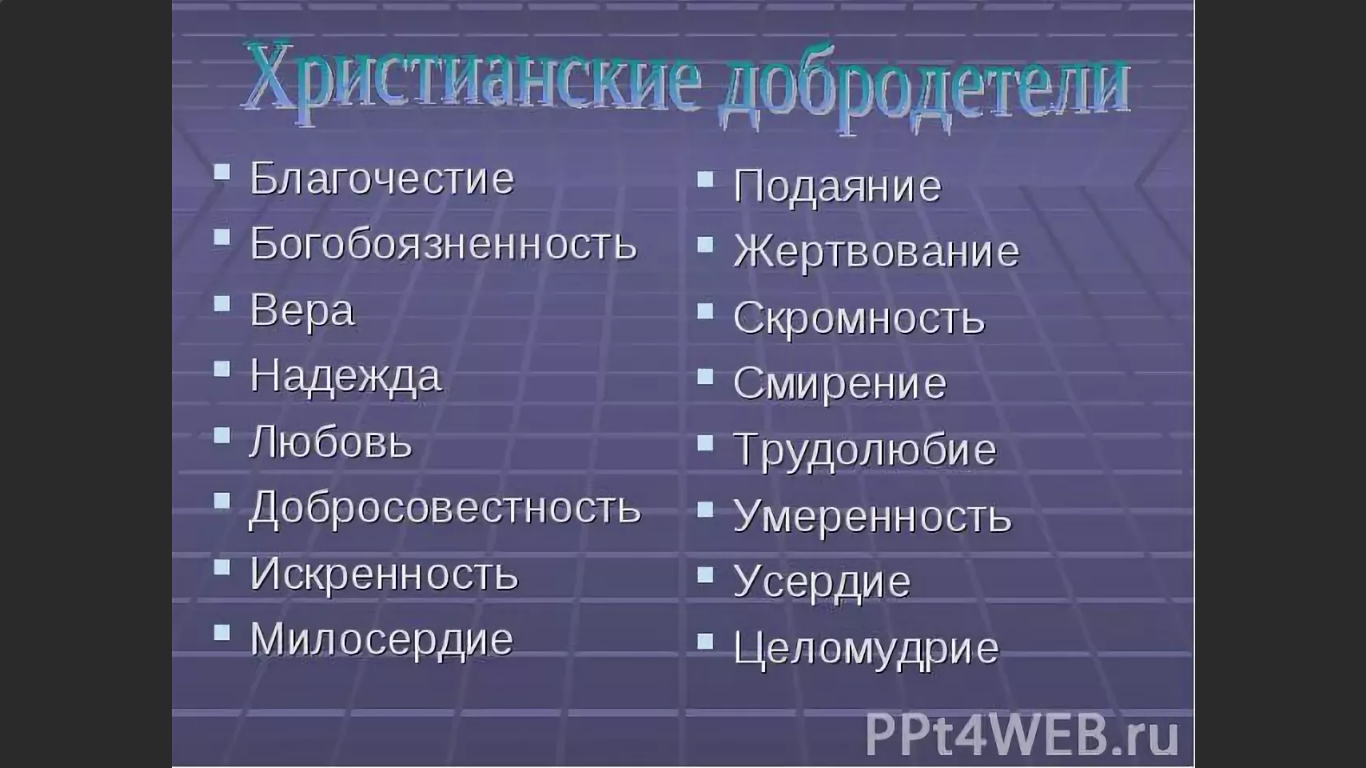 ЧТЕНИЕ ДОКЛАДА УЧЕНИКОМ(доклад 5 минут) Теперь обратимся к такому понятию как милосердие. Милосердие -  от слов милое сердце. Милосердие - это  сострадательная любовь, сердечное участие в жизни немощных и нуждающихся (больных, раненых, престарелых и др.); деятельное проявление милосердия - различного рода помощь, благотворительность и т.п.на экране слайд № 5, (1 минута)Милосе́рдие — одна из важнейших христианских добродетелей, исполняемая посредством добрых  дел. Любовь к ближнему — неразрывно связана с заповедью любви к Богу. на экране слайд №6, СХЕМА (1.30 минут)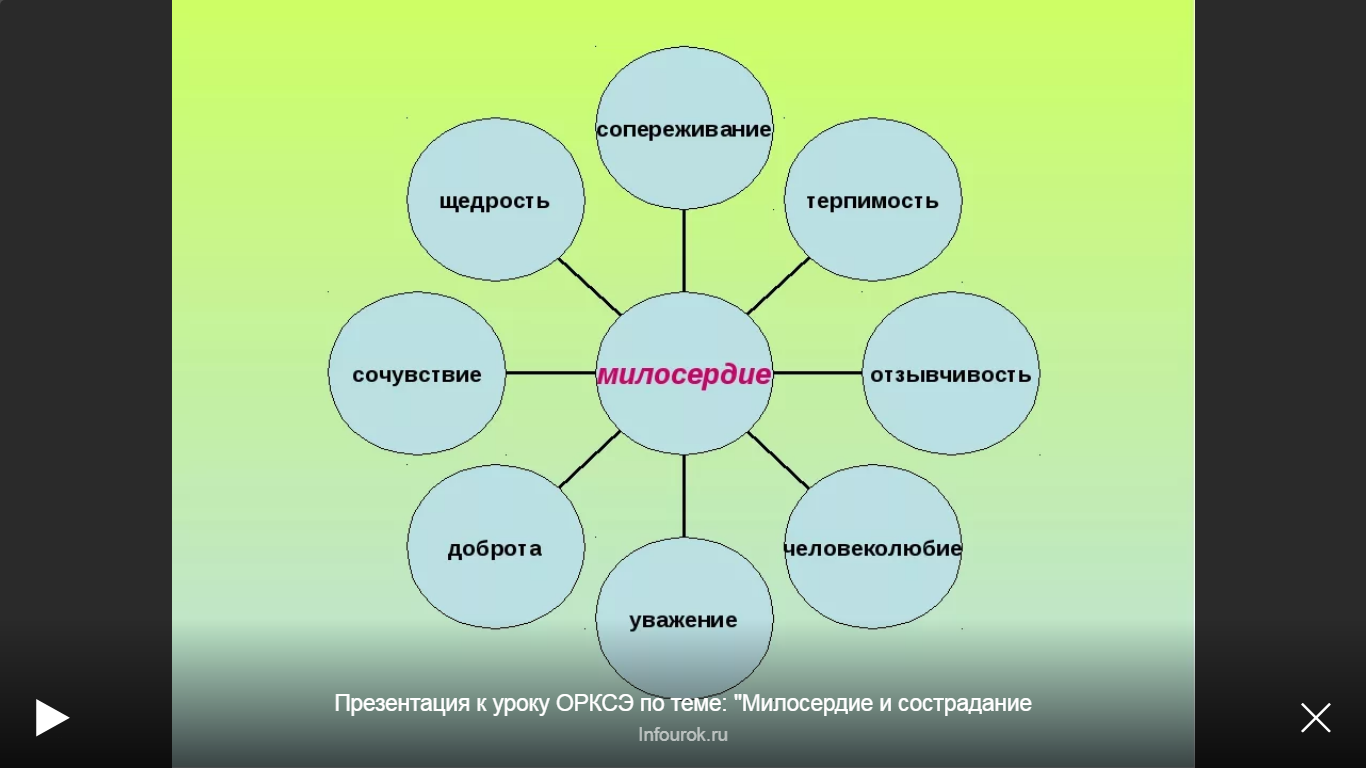 ЧТЕНИЕ ДОКЛАДА УЧЕНКОМ (5 минут) (1-й этап 18 минут)Прослушивание песни «Дорогою добра», чтение эпиграфов.Осмысление учениками вопросов, поиск ответов.Сформулировать тему урока, обозначить цели.- узнать, что такое добродетели, милосердие;-узнать, как в русской литературе раскрывается данная тема;- выразительное чтение произведений;- анализ произведений и сопоставление их с темой урока.Подготовленный ученик читает доклад на тему «Добродетель» Подготовленный ученик читает доклад на тему «Милосердие» ЛичностныеАктуализировать личностное осмысление учащимися к изучению темы.Освоение общекультурного наследия  России.Установление учащимися связи между целью учебной деятельности и её мотивомРегулятивныеОбеспечить развитие у школьников умения ставить цель и планировать свою деятельностьПознавательныеСамостоятельно делать выводы; строить речевое высказывание в устной формеКоммуникативныеСодействовать развитию у детей  умению общатьсяПредметныеЗнание изученного текста, осознанное понимание текста3. Актуализация знаний:- Сейчас нам предстоит проанализировать произведения литературы и сопоставить их с темой нашего урока. Рассказ учителя (материал транслируется на экране)Первая страница устного журнала «Древнерусская литература».Древнерусская литература - «начало всех начал», истоки и корни русской классической литературы, национальной культуры. Велики ее духовные, нравственные ценности и идеалы. Первыми историческими свидетельствами о милосердии в Древней Руси принято считать договоры князя Олега (911) и князя Игоря (945) с Византией о выкупе пленных, упоминаемые в «Повести временных лет».Около восьми веков назад, в 1187 году, было создано "Слово о полку Игореве" — гениальное произведение древнерусской литературы. Столетия не приглушили его поэтического звучания и не стёрли красок. Любовь к Родине вдохновляла автора " Слова о полку Игореве". Она же сделала его произведение бессмертным — равно близким и понятным всем людям, подлинно добродетельным и милосердным.Это сказывается и в том душевном волнении, с которым автор " Слова" говорит о поражении войск Игоря, и в том, как он передаёт слова плача русских жен по убитым воинам, и в широкой картине русской природы, и радости по поводу возвращения Игоря. (1.20)«Звучит плач Ярославны (2.30 мин)Вторая страница устного журнала литература 19-20 века о добродетелях и милосердии.Тема милосердия в литературе раскрыта по-разному на всех этапах ее развития. И в этом процессе духовного созидания особая роль принадлежит А.С. Пушкину. Ему, поэту-пророку, Богом был дарован талант «глаголом жечь сердца людей», пробуждая «чувства добрые» в их душах.И долго буду тем любезен я народу,
Что чувства добрые я лирой пробуждал,
Что в мой жестокий век восславил я Свободу
 И милость к падшим призывал.
Веленью божию, о муза, будь послушна,
Обиды не страшась, не требуя венца,
Хвалу и клевету приемли равнодушно
         И не оспаривай глупца.(«Я памятник себе воздвиг нерукотворный». А.С. Пушкин»). Это позиция гуманиста, душа которого противится насилию в любых его проявлениях и одновременно мучается в замкнутом круге неразрешимых внутренних противоречий.  В «Капитанской дочке» нигде честь не противостоит совести. Ответ автора «Капитанской дочки» однозначен: поступать нужно согласно совести и чести.

Но как непосредственно в жизни следовать этому совету? И «Капитанская дочка» подсказывает: надо быть добродетельным и милосердным.

По Пушкину, именно милосердие лежит в основе совестливости. И это глубоко христианский, глубоко русский взгляд на столь важную нравственную категорию Примеры милосердия и добродетели присутствуют и во многих произведениях И.С. Тургенева,  Ф. М. Достоевского, Л.Н Толстого, И.А. Бунина и в произведениях других русских писателей. Федор Михайлович Достоевский незадолго до нового 1876 года побывал с дочкой на елке в клубе художников, а затем посетил детскую колонию. Примерно в это же время писатель часто встречал на улице нищего мальчика, просившего милостыню. Предновогодние впечатления вскоре появились в виде рассказов в «Дневнике писателя». Один из них называется «Мальчик у Христа на елке». Этот рассказ принято относить к жанру святочного рассказа. Небольшое произведение критики приняли восторженно, некоторые даже назвали его шедевром. Любил этот рассказ и сам автор, не раз читал его на литературных вечерах. (2. 50)Видео «Мальчик у Христа на ёлке» (12.45 минут)Анализ рассказа.- Вспомните, накануне какого праздника происходят события рассказа. (Ответы)Верно, накануне Рождества. И действительно, в рождественские праздники люди стремятся быть добродетельными; это время, когда особенную значимость получают христианские ценности: доброта, милосердие, сострадание. Это время совершения добрых дел.- А как называется время от Рождества до Крещения? (Ответы)Вы абсолютно правы, святки.- В России в Святки принято было творить добрые дела: помогать больным, раздавать милостыню, слать подарки старикам в богадельни. Следовали этой традиции все — от государя до простых смертных.- С чего начинается знакомство с литературным героем? (Ответы). Заметим, что Достоевский очень коротко говорит о внешности мальчика, но подмечает то, что наиболее характерно: это и “маленький рост”, и возраст “лет шести”, “дует на замёрзшие пальчики”, и одежда - “какой-то халатик”, затем он одевает “картузик” (уменьшительно-ласкательные суффиксы), а главное это безликое существо “хотело кушать”. Имя?- Как называется в литературном произведении описание помещения, где живёт герой? (Ответы) Правильно, интерьер. Вот как его описывает автор. «Проснулся утром в сыром и холодном подвале. Он несколько раз с утра подходил к нарам, где на тонкой, как блин, подстилке и на каком-то узле под головой вместо подушки лежала больная мать его. В другом углу комнаты стонала от ревматизма какая-то восьмидесятилетняя старушонка.»- Что заставило выйти мальчика на улицу? (Ответы). Ребенку было очень холодно и хотелось есть, но никто, даже мать, лежавшая тяжело больная в забытьи, не обращала на него внимания. Он развлекал себя тем, что выдыхал воздух изо рта, а тот превращался в маленькое белое облачко. Так прошел весь день, за который он не нашел ни одной корочки хлеба. Что видит мальчик в городе? (Ответы)Яркий праздничный город. Холодный свет бездушного праздничного Петербурга противопоставлен черному мраку захолустного городишка.  "Но там было зато так тепло и ему давали кушать, а здесь - господи, кабы покушать!".Мальчик будто оказался в ирреальном мире. Он бежит по улицам огромного таинственного города и не ведает, что ждет его впереди. Ребенок не знает и о том, как он с матерью оказался в этом городе, по какому случаю зажжено столько огней, он не ведает даже о смерти матери. Время от времени его привлекают праздничные витрины, свет в окнах домов, но это лишь на минуту.  Чудо не происходит даже на бытовом уровне. Писатель неоднократно напоминает, что мальчику хотелось есть, однако никто его так и не накормил.Становятся ли люди милосерднее, добрее накануне Рождества? (Ответы)Нет, они остаются равнодушными к судьбе мальчика.Почему так подробно описывается витрина магазина с куклами? Что чувствует мальчик, наблюдая за куклами? Он видел, что есть кукольный красивый мирок, в котором куколки противопоставлены живым черствым бездушным людям. Малыш, который замерзает на улицах большого города, ни единому человеку не интересен и не нужен. С кем встречается маленький герой в городе?С полицейским, богатыми барынями, с другим (старшим) мальчиком.  Все отворачиваются от него, какой-то мальчишка треснул его по голове, сорвал картуз. Одна богатая женщина дает ему копеечку и снова выводит на улицу. Люди не хотят видеть, что мальчику страшно и одиноко.Как мальчик оказывается у Христа на ёлке? - Сон это или явь? И вот мальчик, сидя за дровницей, крепко заснул. Вдруг кто-то сказал: «Пойдем ко мне на елку, мальчик». Яркий свет ударил ему в глаза. О, какая елка! Вокруг все блестит, сияет. Вокруг мальчики и девочки. Они кружатся возле него, летают. Тут и его мама. «это Христова елка», — сказали ему. Он узнал, что эти дети такие же, как он. Но одни замерзли, другие задохнулись в поездах. Оказывается, что таких детей очень много. Елка у Христа, где мальчик свой, его любят и принимают. Рядом такие же дети, его несчастная мать улыбается, а Христос очень добрый. Бедный мальчик не нашел сочувствия и любви на земле, а только во сне, в Царстве Небесном. О каких вечных ценностях напоминает нам автор? Вера, милосердие, доброта, сострадание, подаяние  — это те добродетели, на которых базируется нравственность.  (Беседа 6.00 мн)Достоевский своим произведением взывает о помощи всем обездоленным детям. Несчастные и брошенные, а потому погибшие дети у него обретают мир и покой только на небе.Финал рассказа трагичный, но Достоевский искренне верит в то, что смерть мальчика разбудит души человеческие, что рождественское чудо, наконец, произойдет, и люди будут всегда помнить о таких вечных ценностях, как вера, милосердие, сострадание… 4. Обобщение и систематизация знанийПредставлена схема, которую ученики должны заполнить терминами.ПРИЛОЖЕНИЕ 1.5. Контроль усвоения, обсуждение допущенных ошибок и их коррекция.Проверка схем, корректировка результатов. 2 минуты6. Рефлексия (подведение итогов занятия)Повторение ключевых понятий урока (добродетели и  милосердие).Закончить наш урок хочу притчей о милосердии и добродетелях «Незабудка» (автор  монах Варнава (Евгений Санин)Вырос в поле цветок и радовался: солнцу, свету, теплу, воздуху, дождю, жизни…  А еще тому, что Бог создал его не крапивой или чертополохом, а таким, чтобы радовать человека.Рос он, рос…И вдруг шел мимо мальчик и сорвал его.Просто так, не зная даже зачем.Скомкал и выбросил на дорогу.Больно стало цветку, горько.Мальчик ведь даже не знал, что ученые доказали, что растения, как и люди, могут чувствовать боль. Но больше всего цветку было обидно, что его просто так, без всякой пользы и смысла сорвали и лишили солнечного света, дневного тепла и ночной прохлады, дождей, воздуха,  жизни…Последнее о чем он подумал – что все-таки хорошо, что Господь не создал его крапивой. Ведь тогда мальчик непременно обжег бы себе руку.А он, познав, что такое боль, так не хотел, чтобы еще хоть кому-нибудь на земле было больно…Домашнее задание. Прочитать рассказ Ивана Алексеевича Бунина «Лапти». Письменно ответить на вопрос: «Какими добродетелями наделён главный герой рассказа Нефёд?» (1 минута)(Развитие чувства патриотизма, желания защищать Родину, понимания необходимости объединения.Учащиеся слушают объяснение учителя, отвечают на вопросы.Учащиеся изучают рассказ «Мальчик у Христа на ёлке»Аналитическая беседа по рассказу «Мальчик у Христа на ёлке»ЛичностныеПомочь учащимся осознать социальную, практическую и личностную значимость материалаПознавательныеСтроить логические цепи рассужденийРазвитие читательского воображенияКоммуникативныеРазвитие у школьников  монологической и диалогической речи; умение аргументировать свою точку зренияПредметныеВоспринимать художественный текст как произведение искусства.Определять актуальность произведения для читателей разных поколенийАнализ изученного текстаЛичностныеФормирование личностной рефлексии, направленной на осознание подростками своих мотивов, стремлений, потребностей, желанийПознавательныеОвладеть навыками использования терминов.КоммуникативныеРечевое отображение содержания совершаемых действий в форме речевого значенияРегулятивныеОсознавать трудности, стремиться их преодолевать.Содействовать развитию у детей умений осуществлять самоконтроль, самооценку, самокоррекцию учебной деятельности.ПознавательныеАнализировать, сравнивать различные объекты, явления, фактыКоммуникативныеКритично относиться к своему мнениюПредметныеВыразительно читать текст, соблюдая соответствующую информациюМетапредметныеОвладение приёмами отбора и систематизации информации